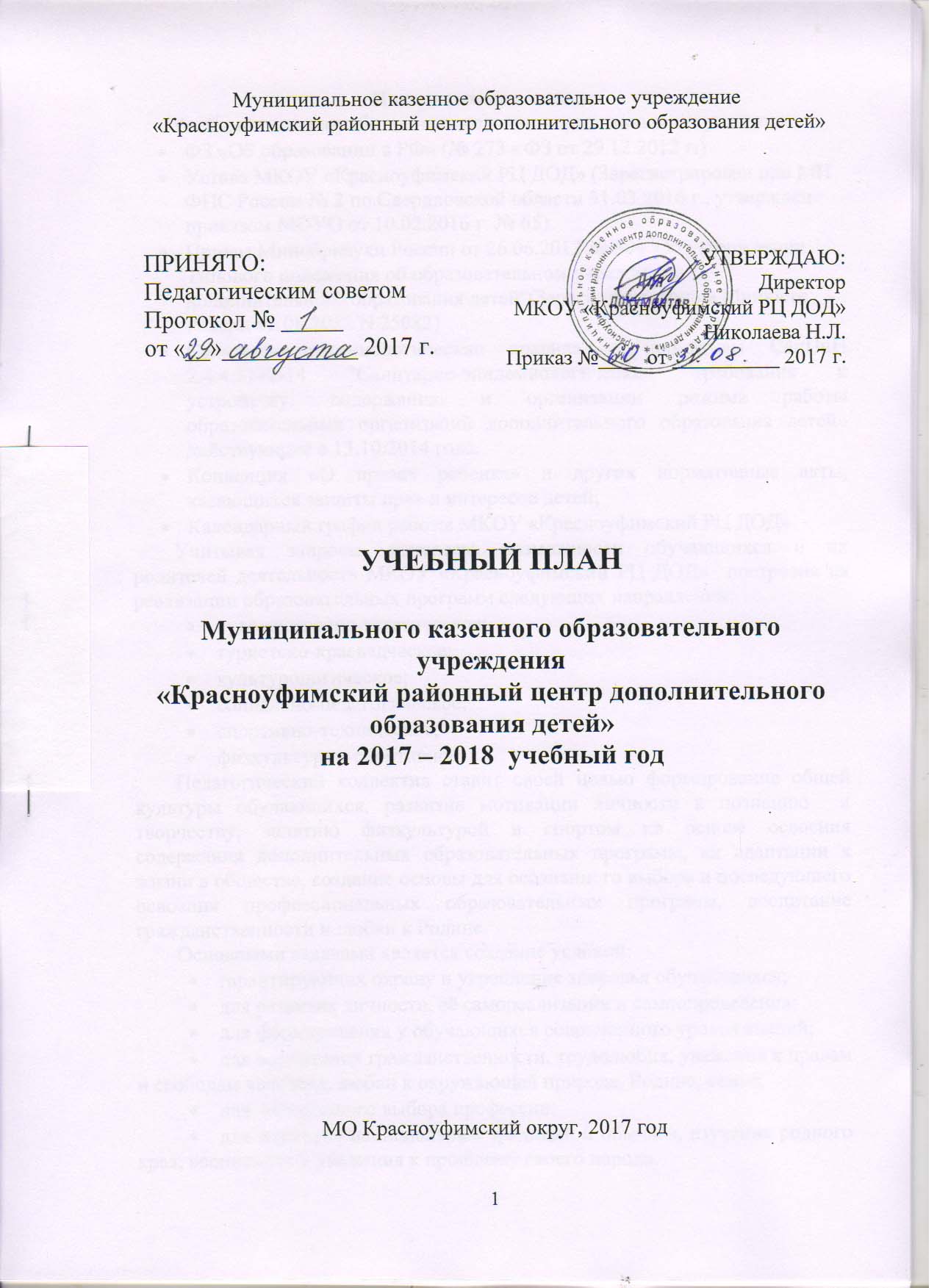 Пояснительная запискаУчебный план разработан на основании нормативных документов:ФЗ «Об образовании в РФ» (№ 273 - ФЗ от 29.12.2012 г.)Устава МКОУ «Красноуфимский РЦ ДОД» (Зарегистрирован при МИ ФНС России № 2 по Свердловской области 31.03.2016 г., утверждён приказом МОУО от 10.02.2016 г. № 65)Приказ Минобрнауки России от 26.06.2012 № 504"Об утверждении Типового положения об образовательном учреждении дополнительного образования детей"(Зарегистрировано в Минюсте России 02.08.2012 N 25082)Санитарно-эпидемиологические правила и нормативы СанПиН 2.4.4.3172-14 "Санитарно-эпидемиологические требования к устройству, содержанию и организации режима работы образовательных организаций дополнительного образования детей» действующие с 13.10.2014 года.Конвенция «О правах ребенка» и других нормативные акты, касающихся защиты прав и интересов детей;Календарный график работы МКОУ «Красноуфимский РЦ ДОД»Учитывая запросы, интересы, возможности обучающихся и их родителей деятельность МКОУ «Красноуфимский РЦ ДОД»  построена на реализации образовательных программ следующих направлений: художественно-эстетическое;туристско-краеведческое;культурологическое;социально-педагогическое;спортивно-техническое;физкультурно-спортивное.Педагогический коллектив ставит своей целью формирование общей культуры обучающихся, развитие мотивации личности к познанию  и творчеству, занятию физкультурой и спортом на основе освоения содержания дополнительных образовательных программ, их адаптации к жизни в обществе, создание основы для осознанного выбора и последующего освоения профессиональных образовательных программ, воспитание гражданственности и любви к Родине.Основными задачами является создание условий:гарантирующих охрану и укрепление здоровья обучающихся;для развития личности, её самореализации и самоопределения;для формирования у обучающихся современного уровня знаний;для воспитания гражданственности, трудолюбия, уважения к правам и свободам человека, любви к окружающей природе, Родине, семье;для  осознанного выбора профессии;для изучения национальных традиций и обычаев, изучения родного края, воспитания и уважения к прошлому своего народа.Механизмы реализации поставленных задач:организация деятельности обучающихся, соответствующей профессиональному самоопределению, самореализации и развитию личности каждого ребенка через детские  объединения всех направленностей;осуществление помощи в решении личностных проблем детей и подростков, формирование их нравственных качеств, творческой и социальной активности через детские  объединения социально-педагогической направленности;воспитание духовных и культурных, исторических и краеведческих ценностей, движение к истории и культуре своего и других народов через детские объединения культурологической и туристско-краеведческой направленностей.формирование сознательного и ответственного отношения к вопросам личной безопасности и безопасности окружающих через детские  объединения спортивно – технической направленности;развитие общих и специальных физических качеств через занятия физкультурой и спортом;вовлечения максимально возможного числа детей в систематическое занятие спортом, выявления их склонности и пригодности для дальнейших занятий спортом, воспитания устойчивого интереса к ним;формирования у детей потребности в здоровом образе жизни, осуществления гармоничного развития личности, воспитания ответственности и профессионального самоопределения в соответствии с индивидуальными способностями обучающихся.Приоритетными остаются спортивно-оздоровительное, художественно-эстетическое, социально-педагогическое и туристско-краеведческое направления. Такие направления, как культурологическое, техническое являются  развивающимися.Перечень программ утверждается на заседании Методического Совета  (Приложение 1).Распределение времени в учебном плане на основные разделы спортивной подготовки по годам обучения осуществляется в соответствии с конкретными задачами многолетней тренировки.Задачи  спортивно-оздоровительного этапа:- привлечение максимально возможного количества детей и подростков к систематическим занятиям;- утверждение здорового образа жизни;- всестороннее гармоническое развитие физических способностей, укрепление здоровья, закаливание организма.- овладение основами выбранного вида спорта.	Задачи этапа начальной подготовки:- укрепление здоровья, улучшение физического развития;- овладение основами техники выполнения физических упражнений;- приобретение разносторонней физической подготовленности на основе занятий различными видами спорта;- выявление задатков и способностей детей, воспитание специальных способностей;- привитие стойкого интереса к занятиям спортом;- Привитие навыков соревновательной деятельности.	Задачи учебно-тренировочного этапа:- повышение уровня разносторонней физической и функциональной подготовленности;- овладение основами техники в избранном виде спорта;- приобретение соревновательного опыта путём участия в различных видах соревнований по виду спорта;- развитие специальных физических качеств;- освоение допустимых тренировочных и соревновательных нагрузок.	Соотношение средств физической, специальной и технико-тактической подготовки в %  изменяется по годам обучения и рассчитывается по каждому виду спорта в соответствии с программой.Деятельность обучающихся осуществляется в добровольных одновозрастных и разновозрастных объединениях и группах. Численный состав объединений или групп составляет  от 10 до 15 человек.  В детских объединениях  организованных на базе ОО с наполняемостью менее 60 обучающихся, численный состав объединений составляет не менее 8 человек на всех годах обучения. Занятия проводятся по группам, звеньям, индивидуально или всем коллективом. Каждый обучающийся в учреждении имеет право заниматься в нескольких объединениях и менять их в течение года.Продолжительность занятий 40 - 45 мин. После занятия необходимо устраивать перерыв длительностью 5-10 мин. для отдыха детей и проветривания помещений. Занятия детских объединений и групп  могут проводиться в любой день недели, включая воскресенье  и каникулярное время. Организация образовательного процесса осуществляется  на основании  годового учебного календарного графика.Расчет часов в учебном плане по программам исходит из продолжительности периода проведения занятий:Для штатных - 38 учебных недель(с 1 сентября по 31 мая);Для совместителей – 29 учебных недель (с 1 октября по 30 апреля или по индивидуальному графику для тренеров-преподавателей, педагогов дополнительного образования), 34 учебные недели (с 1 октября по 31 мая  для тренеров-преподавателей, педагогов дополнительного образования).Реализация учебного плана создаёт пространство для разных видов деятельности, способствующих развитию творческой личности, социальной адаптации в обществе, приобретению новых способностей и совершенствованию ранее приобретённых.Приложение 1Перечень рабочих программдля реализации Учебного планана 2017-2018 учебный годТуристско-краеведческая направленность(нормативный срок освоения – 4 года)Физкультурно-спортивная направленность(нормативный срок освоения  до 4 лет)Социально-педагогическая направленность(нормативный срок освоения – 2 года)Художественно-эстетическаянаправленность(нормативный срок освоения – 4 года)Физкультурно-спортивное направление(нормативный срок освоения 7-8 лет)№ п.п.Название программы,педагог ДОАдресностьКол-во часовв неделюКол-во часовв год1.«Активисты школьного музея»12-16 лет41162.«Школа туристских вожаков»11-18 лет8304№ п.п.Название программы,педагог ДОНазвание программы,педагог ДОАдресностьАдресностьКол-во часовв неделюКол-во часовв неделюКол-во часовв годКол-во часовв год1.«Ритмика»«Ритмика»6-10 лет6-10 лет2276762.«Шахматы»«Шахматы»9-15 лет9-15 лет441161163.3.«Джаз-модерн»«Джаз-модерн»11-14 лет11-14 лет662284.4.«Танцевальная мозаика»«Танцевальная мозаика»8-14 лет8-14 лет441525.5.«Малышок» (хореография)«Малышок» (хореография)4-6 лет4-6 лет1138№ п.п.Название программы,педагог ДОАдресностьКол-во часовв неделюКол-во часовв год1.«Грация»10-14 лет4116№ п.п.Название программы,возраст обучающихсяКол-во часовв неделюКол-во часовв год1.«Поделки - самоделки»6-10 лет41522. «Азы дизайна11-14 лет41523.«Поделки из всякой всячины» 6-10 лет41524.«Клякса»6-10 лет2765.«Картонкино» 6-10 лет41526.«Фотостудия ОК»12-18 лет2767.«Мастерклассница» 11-14 лет41528.«Малышок» 4-6 лет1389.«Волшебный сувенир»6-10 лет411610.«Мир театра»6-10 лет413611.«Природа и фантазия»6-10 лет13812.«Работа с берестой»8-13 лет4152№Название программыадресностькол-вочасов в неделюкол-во часов в год1.«Волейбол»9-18 лет2 (СОГ)6912762283424562.«Футбол»8-18 лет2 (СОГ)56810761902283043803.«Баскетбол»8-18 лет69122283424564.«Вольная борьба»10-18 лет69122283424565.«Самбо»10-18 лет69122283424566.«Лёгкая атлетика»9-18 лет69122283424567.«Лыжные гонки»9-18 лет6912228342456